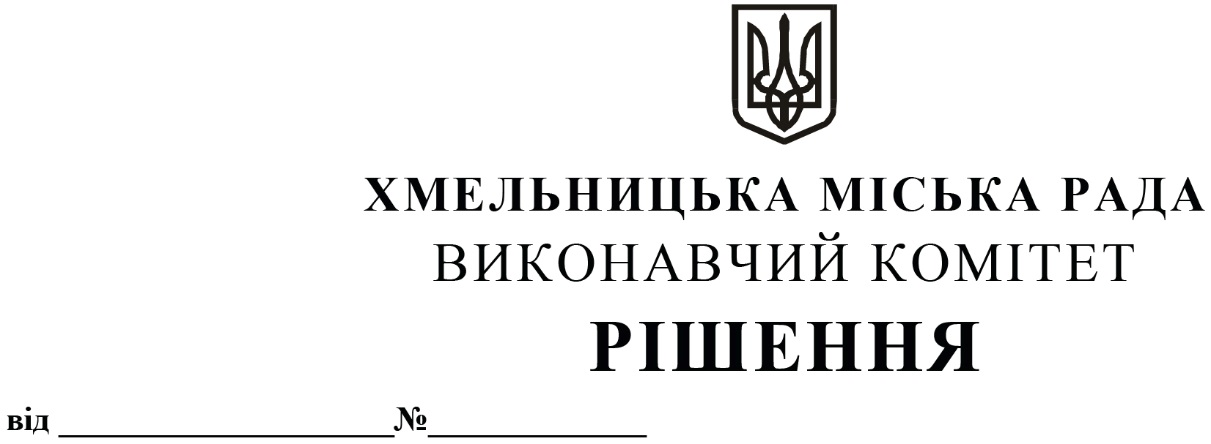 Про оголошення аукціону на продовженнядоговору оренди нежитлового приміщенняміської  комунальної  власності Розглянувши заяву орендаря нерухомого майна щодо продовження строку оренди нежитлового приміщення міської комунальної власності, керуючись Законом України «Про місцеве самоврядування в Україні», ч. 9 ст. 18 Закону України «Про оренду державного та комунального майна» (№157- ІХ), Порядком передачі в оренду державного та комунального майна, затвердженим постановою Кабінету Міністрів України від 03.06.2020 № 483, рішенням позачергової сорок шостої сесії Хмельницької міської ради від 07.10.2020 № 14 «Про надання повноважень щодо оренди комунального майна територіальної громади міста Хмельницького (крім землі)», виконавчий комітет міської  радиВ И Р І Ш И В:          1. Оголосити аукціон, за результатами якого чинний договір оренди нежитлового приміщення міської комунальної власності, згідно з додатком, може бути продовжений з існуючим орендарем або укладений з новим орендарем. 2. Управлінню житлової політики і майна Хмельницької міської ради розробити та подати на затвердження виконавчого комітету умови оренди та використання об’єкту, зазначеного у додатку до рішення.           3. Контроль за виконанням рішення покласти на заступника міського голови - директора департаменту інфраструктури міста В. Новачка.Міський голова                                                                                            О. СИМЧИШИНПОГОДЖЕНО:Керуючий справами виконавчого комітету                                             Ю. САБІЙЗаступник міського голови - директордепартаменту інфраструктури міста                                                        В. НОВАЧОКНачальник управління правового забезпечення та представництва                                                              Л. ДЕМЧУКВ.о. начальника управління комунального майна                                  В. КШЕМІНСЬКА       Завідувач загального відділу					           І. МОВЧАН